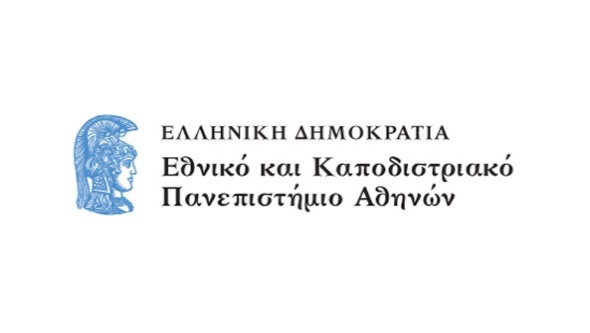 Μεταπτυχιακό Πρόγραμμα Σπουδών: Φιλοσοφία και Διοίκηση-ΜάνατζμεντΜάθημα: Στρατηγική των ΕπιχειρήσεωνΔιδάσκων: Δρ Αντώνης ΛιβιεράτοςΟΔΗΓΟΣ ΔΙΑΜΟΡΦΩΣΗΣ ΕΡΓΑΣΙΩΝ ΓΙΑ ΤΟ ΜΑΘΗΜΑ Προτεινόμενη δομή για τις εργασίες που περιγράφουν την στρατηγική επιχειρήσεωνΙστορικό της Επιχείρησης. Οι κυριότεροι σταθμοί στην πορεία της επιχείρησηςΠροϊόντα και Υπηρεσίες. Περιγραφή των προσφερόμενων προϊόντων και υπηρεσιών. Γεωγραφική κάλυψη. Target groups (Ποιοι είναι οι πελάτες?, έχουν κάποια χαρακτηριστικά? – Π.χ. νέοι-γέροι, άντρες-γυναίκες, οικογένειες κτλ, επιχειρήσεις). Κανάλια διανομής και προώθησης (απευθείας πώληση? πώληση σε χονδρέμπορο?). Πως επικοινωνεί η επιχείρηση τα προϊόντα-υπηρεσίες της στους πελάτες? (site?, ειδικευμένα περιοδικά?, απευθείας πωλήσεις?). Βασικά οικονομικά στοιχεία για τα τελευταία πέντε χρόνια.Εξωτερικό Περιβάλλον της επιχείρησης. 4.1 Ανάλυση PEST-DG. Ευρύτερου μάκρο-περιβάλλοντος. - Οικονομικό περιβάλλον – π.χ. κρίση- Τεχνολογικό περιβάλλον - π.χ. ανάπτυξη της τεχνολογίας του Internet,  - Κοινωνικό-Πολιτιστικό - π.χ. lifestyle trends, - Πολιτικό-Νομικό – π.χ. αλλαγή νόμων για το περιβάλλον, απαγόρευση του καπνίσματος,- Δημογραφικό Περιβάλλον – π.χ. γήρανση του πληθυσμού, - Παγκόσμιο Περιβάλλον – π.χ. outsourcing στην Κίνα.   4.2 Αναλυση κατά Porter. Ανάλυση ανταγωνιστικού (μίκρο) περιβάλλοντος. - απειλή εισόδου νέων επιχειρήσεων - διαπραγματευτική δύναμη των προμηθευτών- διαπραγματευτική δύναμη των αγοραστών- απειλή από τα υποκατάστατα- ένταση του ανταγωνισμού μεταξύ των υφιστάμενων επιχειρήσεωνΕσωτερικό περιβάλλον. Οργανωτική δομή (τμήματα ή καταμερισμός αρμοδιοτήτων)Θεμελιώδεις Ικανότητες Βαθμός κάθετης ολοκλήρωσης (Από το τελικό προϊόν/υπηρεσία που φεύγει από την επιχείρηση τι παράγεται εντός και τι εκτός?).   Ανάλυση Δυνάμεων-Αδυναμιών-Ευκαιριών-Απειλών (SWOT).  Πίνακας και σχολιασμός (όπου χρειάζεται) σε 4-6 ευκαιρίες, 4-6 απειλές, 4-6 αδυναμίες και 4-6 δυνάμεις. Παρούσα στρατηγική επίτευξης ανταγωνιστικού πλεονεκτήματος στην αγορά (competitive strategy). Ηγεσίας κόστους?, Διαφοροποίηση?, Εστίαση? Εταιρική στρατηγική (corporate strategy). Περιγράψτε την εταιρική στρατηγική που έχει ακολουθήσει η επιχείρηση τα τελευταία χρόνια.Προτεινόμενη εταιρική και ανταγωνιστική στρατηγικήΕταιρική στρατηγική (Στρατηγική Ανάπτυξης ή Στρατηγική Διάσωσης-Αναστροφής ή Στρατηγική Σταθερότητας). Ανταγωνιστική Στρατηγική (Ηγεσίας κόστους?, Διαφοροποίηση?, Εστίαση?)ΠΡΟΣΟΧΗ. Οι προτάσεις θα πρέπει να είναι μια προσπάθεια αξιοποίησης των δυνατών σημείων, διόρθωσης των αδύνατων σημείων, εκμετάλλευσης ευκαιριών και αποφυγή απειλών.    Για να υλοποιηθεί αποτελεσματικά η προτεινόμενη από εσάς στρατηγική τι αλλαγές θα συνιστούσατε να γίνουν: α) στην οργάνωση της επιχείρησης, β) στις θεμελιώδεις ικανότητες της επιχείρησης, γ) στο ανθρώπινο δυναμικό της και τις ικανότητές του ε) στο στυλ διοίκησής της.20132014201520162017Κύκλος ΕργασιώνΚέρδηΑριθμοδείκτης που να αφορά δανειακή επιβάρυνσηΔυνάμειςΑδυναμίεςΕυκαιρίεςΑπειλές